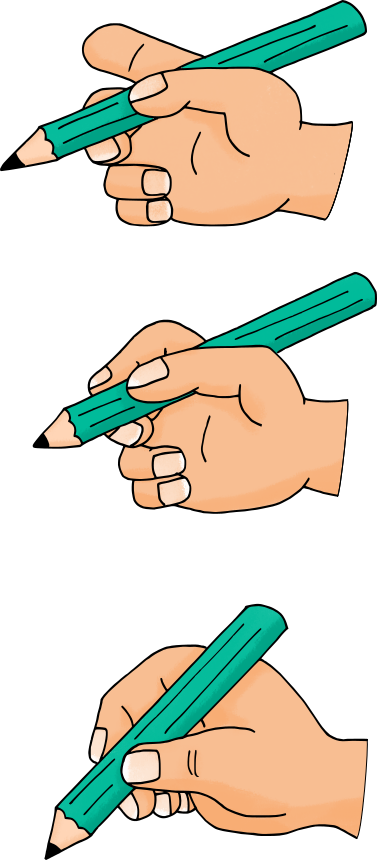 LA TENUE DU SCRIPTEURLA TENUE DES CISEAUX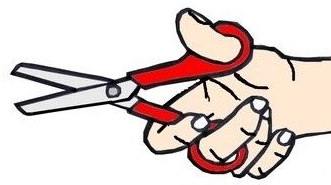 